Publicado en Madrid el 18/01/2022 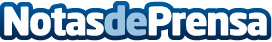 Schréder realza la herencia histórica de Talavera de la ReinaSchréder realza el patrimonio histórico y convierte a Talavera de la Reina en una ciudad más eficiente, sostenible e inteligente con el suministro de más de 8000 puntos de luzDatos de contacto:Marta949325080 Nota de prensa publicada en: https://www.notasdeprensa.es/schreder-realza-la-herencia-historica-de Categorias: Nacional Castilla La Mancha Patrimonio Construcción y Materiales http://www.notasdeprensa.es